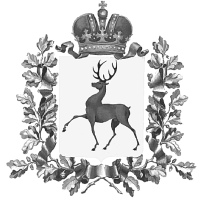 Администрация городского округаНавашинский Нижегородской областиПОСТАНОВЛЕНИЕ13.01.2022                                                                                                                  № 11Об утверждении Плана реализации муниципальной программы«Формирование комфортной городской среды на территории городского округа Навашинский на 2018-2024 годы» на 2022 год  В соответствии с Порядком принятия решений о разработке, формировании, реализации и оценки эффективности муниципальных программ городского округа Навашинский Нижегородской области и методических рекомендаций по разработке и реализации муниципальных программ городского округа Навашинский Нижегородской области, утвержденным постановлением администрации городского округа Навашинский Нижегородской области от 13.09.2016 №718 (в редакции постановлений администрации городского округа Навашинский от 27.09.2018 № 717, от 01.10.2018 № 725, от 27.03.2019 №290, от 30.07.2019 №697, от 13.01.2021 №3, от 13.07.2021 №669), в целях реализации муниципальной программы «Формирование комфортной городской среды на территории городского округа Навашинский на 2018-2024 годы», утвержденной постановлением администрации городского округа Навашинский от 14.11.2017 №1166 (в редакции постановлений администрации городского округа Навашинский от 31.01.2018 №91,  от 28.03.2018 №260, от 31.05.2018 №411, от 22.10.2018 №796,  от 04.12.2018 №968,  от 26.12.2018 №1097,  от 28.12.2018 №1140,  от 29.03.2019 №305,  от 12.04.2019 №346, от 02.07.2019 №566, от 10.10.2019 №954, от 31.10.2019 №1047, от 21.11.2019 №1141, от 27.11.2019 №1174, от 02.12.2019 №1192, от 26.12.2019 №1369, от 30.12.2019 №1398, от 31.01.2020 №113, от 01.04.2020 №361, от 30.04.2020 №481, от 29.05.2020 №588, от 11.08.2020 №830, от 25.08.2020 №900,  от 11.11.2020 №1198, от 28.12.2020 №1409, от 18.01.2021 №29, от 26.02.2021 №176, от 31.05.2021 №541, от 09.08.2021 №750, от 31.08.2021 №826, от 28.09.2021 №921, от 25.10.2021 №1027, от 13.12.2021 №1211, от 28.12.2021 №1299), Администрация городского округа Навашинский п о с т а н о в л я е т:1. Утвердить прилагаемый План реализации муниципальной программы «Формирование комфортной городской среды на территории городского округа Навашинский на 2018-2024 годы» на 2022 год.	2. Организационному отделу администрации городского округа Навашинский обеспечить опубликование настоящего постановления в официальном вестнике – приложении к газете «Приокская правда» и размещение на  официальном сайте органов местного самоуправления городского округа Навашинский Нижегородской области в информационно-телекоммуникационной сети Интернет.	3. Контроль за исполнением настоящего постановления возложить на заместителя главы администрации, директора департамента О.М. Мамонову.  Глава местного самоуправления                                                                  Т.А. БерсеневаУТВЕРЖДЕНпостановлением администрациигородского округа Навашинскийот 13.01.2022 № 11Планреализации муниципальной программы «Формирование комфортной городской среды на территории городского округа Навашинский на 2018-2024 годы» на 2022 годN п/пНаименование подпрограммы, основного мероприятия подпрограммы/мероприятий в рамках основного мероприятия подпрограммыОтветственный исполнительСрокСрокНепосредственный результат (краткое описание)Финансирование на очередной финансовый 2022 год (тыс. руб.)Финансирование на очередной финансовый 2022 год (тыс. руб.)Финансирование на очередной финансовый 2022 год (тыс. руб.)Финансирование на очередной финансовый 2022 год (тыс. руб.)N п/пНаименование подпрограммы, основного мероприятия подпрограммы/мероприятий в рамках основного мероприятия подпрограммыОтветственный исполнительначала реализацииокончания реализацииНепосредственный результат (краткое описание)Финансирование на очередной финансовый 2022 год (тыс. руб.)Финансирование на очередной финансовый 2022 год (тыс. руб.)Финансирование на очередной финансовый 2022 год (тыс. руб.)Финансирование на очередной финансовый 2022 год (тыс. руб.)N п/пНаименование подпрограммы, основного мероприятия подпрограммы/мероприятий в рамках основного мероприятия подпрограммыОтветственный исполнительначала реализацииокончания реализацииНепосредственный результат (краткое описание)Бюджет городского округа НавашинскийОбласт-ной бюджетФедеральный бюджетПрочие источники  1234567891021Мероприятие 2 Организация благоустройства общественных пространствСектор благоустройства и охраны окружающей среды управления жилищно-коммунального хозяйства и благоустройства Департамента строительства и жилищно-коммунального хозяйства Администрации городского округа Навашинский (далее – сектор благоустройства и ООС)январь 2022 г.декабрь 2022 г.Благоустройство общественного пространства (Сквер Комсомольцев по ул.50 лет Октября)9471,0000015789,50000002  2Мероприятие 4 Организация благоустройства общественных пространств в рамках реализации национального проекта «Жилье и городская среда»Сектор благоустройства и ООСянварь 2022 г.декабрь 2022 г.Благоустройство  общественного пространства (Сквер Комсомольцев по ул.50 лет Октября)830,40000298,900007173,900000  3Основное мероприятие 5.  Реализация проектов создания комфортной городской среды в малых городах и исторических поселениях в рамках проведения Всероссийского конкурса лучших проектов создания комфортной городской среды по национальному проекту «Жилье и городская среда»Сектор благоустройства и ООСянварь 2022 г.декабрь 2022 г.«Верфь на озере. Благоустройство сквера Калининский в г. Навашино Нижегородской области» в рамках муниципальной программы «Формирование комфортной городской среды на  территории  городского  округа  Навашинский на 2018-2024 годы»0050000,000000Итого по программеxxxx10301,4000016088,4000057173,900000